Newest issues of the magazines "Pool and Sauna" №3 (112)' 2020 and "Beautiful Houses" №3 (202) '2020 are now available both in stores and online! You can read free full online versions on our website in your computer, tablet or smartphone with Internet access.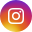 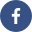 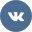 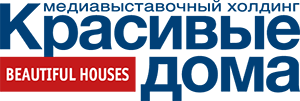 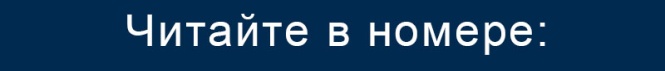 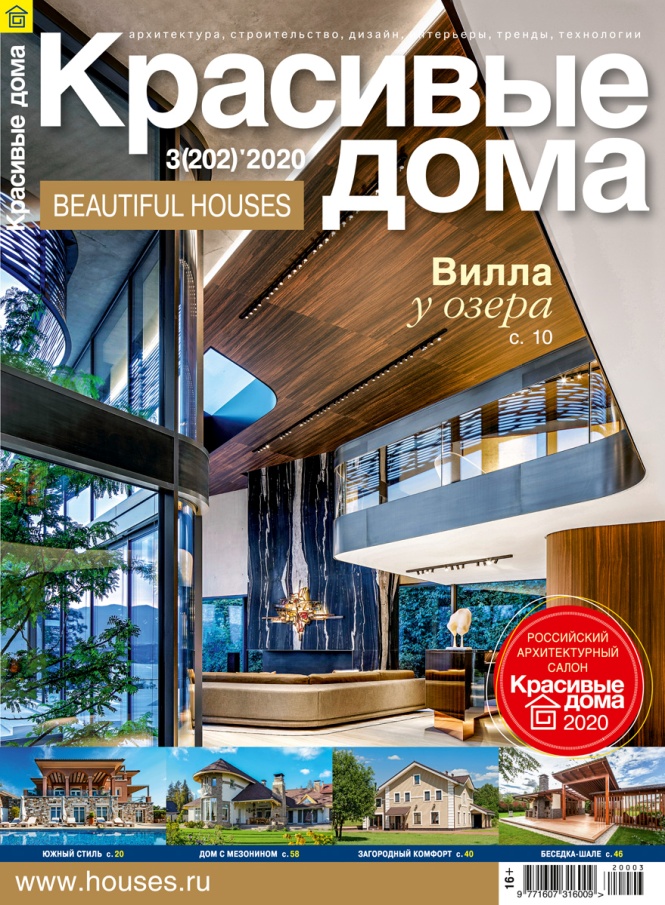 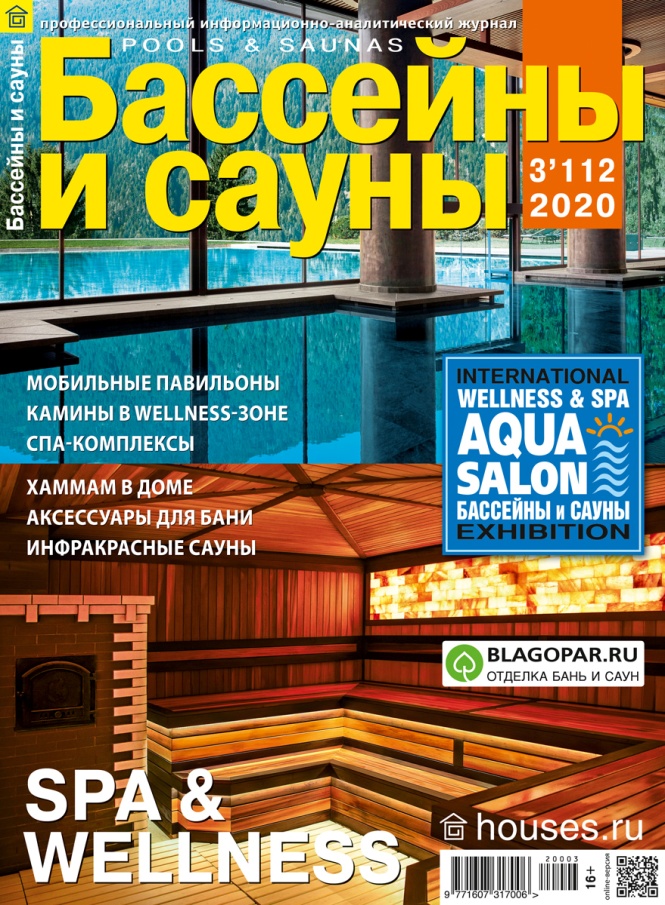 